Bending light virtuallyIn this lab we will use an applet to investigate the bending of light in order to understand how lenses work. Open the applet by running the application at the following URL.http://phet.colorado.edu/en/simulation/bending-lightClick on the “Run Now!” button once the image in figure 1 loads.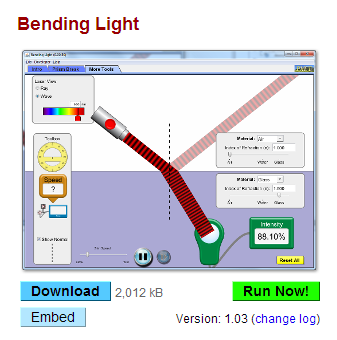 Figure 1Use the protractor measure beam angles. Always measure beam angles relative to the normal which is a straight line running perpendicular from the surface of the interface between the two materials. Figure 1 shows the protractor being used to measure 60° from normal for the angle of incidence and 40° from the normal for the angle of refraction.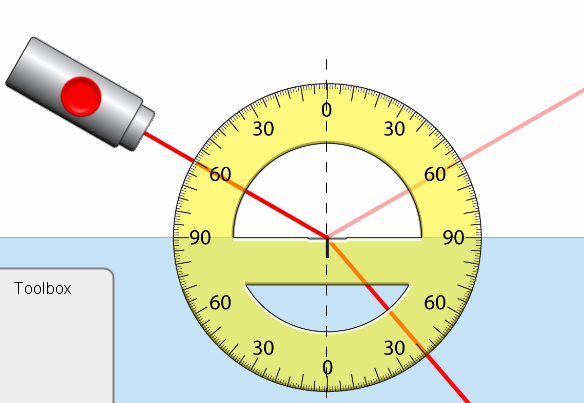 Figure 2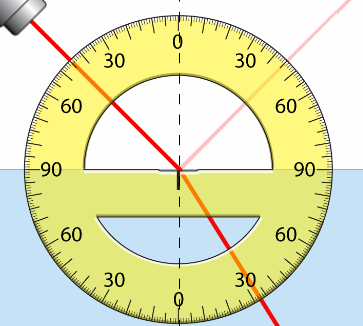 Figure 3What is the angle of incidence and refraction for the light beam shown in figure 3?Find the index of refraction of “Mystery Material A” by measuring the angle of incidence and refraction and calculating the index of refraction using Snell’s Law.Most materials reflect some light as well as refract light. Sometimes special coatings are applied to lenses to minimize the amount of reflection of the lens.Use the intensity tool shown in the tool box (figure 1) to measure the intensity of the refracted beam and reflected beam for Mystery Material A.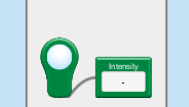 Figure 4Find a list of materials and their index of refractions on the Internet and use the table to help identify mystery material A using its index of refraction.Find the index of refraction of “Mystery Material B” by measuring the angle of incidence and refraction and calculating the index of refraction using Snell’s Law.Find a list of materials and their index of refractions on the Internet and use the table to help identify mystery material B using its index of refraction.Use the intensity tool to measure the intensity of the refracted beam and reflected beam for Mystery Material B.Select the “More Tools” tab at the top of the application as shown in figure 5. Notice that more tools are available including a “speed” meter.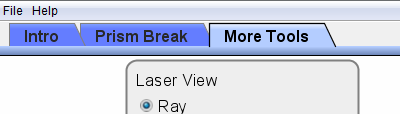 Figure 5Find the index of refraction of “Mystery Material A” by measuring the speed of light in the material and calculating the index of refraction by dividing the speed of light in air by the speed of light in the material.Does your answer match the index of refraction calculated by using Snell’s law?Find the index of refraction of “Mystery Material B” by measuring the speed of light in the material and calculating the index of refraction by dividing the speed of light in air by the speed of light in the material.Does your answer match the index of refraction calculated by using Snell’s law?Turn on the wave view of the light by selecting the option “Wave” in the laser view box shown in figure 6. Select “Glass” as the second material.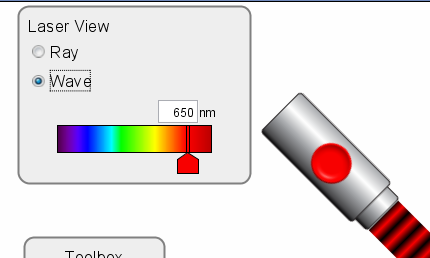 Figure 6Does the wave look different once it enters the glass?What property of the wave is changed?Why?Change the wavelength of the laser beam to Green and the Blue. What, if anything, changes when you do this other than the color of the beam and Why?If both materials in the simulation are changed to glass what happens to the beam and why?Use Snell’s law to calculate what should happen to the beam.Select the “Prism Break” tab at the top of the application.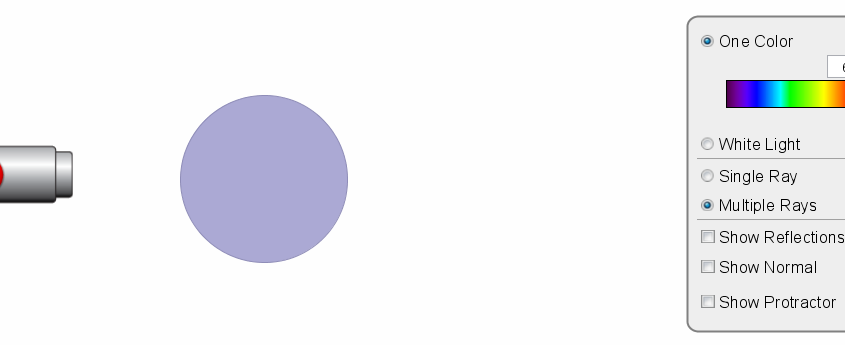 Figure 7Use the “Multiple Rays” option and drag the circular prism in front of the laser as shown in figure 7. Switch on the laser and observe the results.What do the laser beams do?Does changing the distance from the laser to the prism change the effect?Angle of incidence:Angle of refraction:Index of refraction for Mystery Material A:Mystery Material AMystery Material ARefracted beam Intensity:Reflected beam intensity:Sum of refracted and reflected intensityPossible identity of Mystery Material A:Index of refraction for Mystery Material B:Possible identity of Mystery Material B:Mystery Material BMystery Material BRefracted beam Intensity:Reflected beam intensity:Sum of refracted and reflected intensityIndex of refraction for Mystery Material A:Index of refraction for Mystery Material B:Glass to Glass interfaceGlass to Glass interfaceIncident beam angle:Refracted beam angle:Calculated Index of refraction: